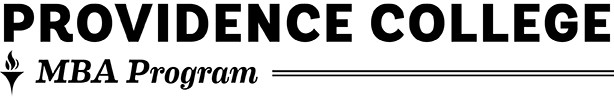 Providence College MBA Core Class Waiver RequestName:		 Email:		 Signature:	 Undergraduate Major:  		Banner ID# 	Date:  	MBA Program students are eligible to waive select core courses based on previous academic work. Students with an undergraduate degree and a B or better in six courses in Accountancy, Finance, Management, or Marketing may waive the core course equivalent.Please check which course you are requesting to be waived from. Accounting	MBA 603Finance	MBA 626Marketing	MBA 651Management…	MBA 676Note: All students who are waived from a core class, must replace the course with an additional elective. All students must complete the MBA Program with twelve MBA courses and must have completed all pre-requisite courses.Office Use OnlyB or better in six courses: Yes 		No	 Staff initials: 	Date:  			Request submitted to Enrollment Services 	/ 	/ 	_